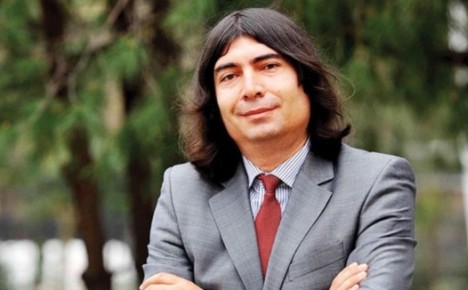 PROF. DR. OSMAN GAZİ ÖZGÜDENLİ1973 yılında Kayseri’de doğdu. İlk Öğrenimini Kayseri (1977-1982), Orta Öğrenimini Kırşehir Çiçekdağı Lisesi’nde (1982-1988) tamamladı. 1988 yılında girdiği Marmara Üniversitesi Atatürk Eğitim Fakültesi Tarih Bölümü’nden 1992 yılında mezun oldu. Aynı yıl Marmara Üniversitesi Türkiyat Araştırmaları Enstitüsü Ortaçağ Bilim Dalı’nda Yüksek Lisans eğitimine başladı. 5 Nisan 1993 tarihinde Marmara Üniversitesi Atatürk Eğitim Fakültesi Tarih Bölümü’ne Araştırma Görevlisi olarak atandı. Sultan Sencer ve Kara-hitâylar -Katavân Savaşı (536/1141)- isimli çalışması ile 1994 yılında Yüksek Lisans eğitimini tamamladı. Aynı yıl Marmara Üniversitesi Türkiyat Araştırmaları Enstitüsü Ortaçağ Bilim Dalı’nda doktora eğitimine başladı. Doktora tezi ile ilgili araştırma ve incelemelerde bulunmak üzere 1995-1997 yılları arasında İran’da bulundu. Yüksek Lisans yıllarında başladığı Farsça öğrenimini Tahran Üniversitesi’ne bağlı International Center for Persian Studies’te geliştirme imkânı buldu. 1995-1997, 1998, 2001, 2003, 2004 ve 2005 yıllarında başta Tahran olmak üzere, Meşhed, Kum, İsfahân, Tebriz ve Erdebil şehirlerinde Ortaçağ Türk tarihiyle ilgili kaynak ve vesikalar üzerine araştırmalar yaptı. 1997 yılı sonunda Türkiye’ye dönerek Gâzân Hân ve Reformları (694/1295-703/1304) isimli çalışması ile doktora eğitimini tamamladı (Mart 2000). 16 Mayıs 2001 tarihinde Marmara Üniversitesi Fen-Edebiyat Fakültesi Tarih Bölümü Ortaçağ Ana Bilim Dalı’na, 14 Ekim 2002 tarihinde Marmara Üniversitesi Türkiyat Araştırmaları Enstitüsü Türk Tarihi Anabilim Dalı’na atandı. Institut für Islamwissenschaft’ın daveti ile 2005-2007 tarihleri arasında misafir öğretim üyesi olarak Berlin Üniversitesi’nde bulundu. Londra, Oxford ve Cambridge’de İslâmî yazmalar üzerine araştırmalar yaptı (2009, 2011-2012). Araştırmaları daha çok İslâmî yazmalar, İslâmî nümizmatik, Selçuklu tarihi, İlhanlı tarihi, Ortaçağ İran tarihi ve kültürü, Türk-İran kültür ilişkileri ve Türk tarihinin İran coğrafyasındaki seyriyle ilgili muhtelif konu ve meseleler üzerinde yoğunlaşmaktadır. Encyclopaedia Iranica (New York), Encyclapadia of Islam, Three Edition (Leiden), Dȃ’iretu’l-Ma‘ȃrif-i Bozorg-i İslȃmî (Tahran), Dȃniş-nȃme-yi Cihȃn-i İslȃm (Tahran) ve Türkiye Diyanet Vakfı İslȃm Ansiklopedisi (İstanbul)’nde çok sayıda makale kaleme alan Özgüdenli’nin başlıca çalışmaları arasında; Turco-Iranica: Ortaçağ Türk-İran Tarihi Araştırmaları (Kaknüs Yayınevi, İstanbul 2006), Moğol İranında Gelenek ve Değişim: Gazan Han ve Reformları (1295-1304) (Kaknüs Yayınevi, İstanbul 2009), Selçuklular, I: Büyük Selçuklu Devleti Tarihi (1040-1157) (Türkiye Diyanet Vakfı İslam Araştırmaları Merkezi Yayınları, İstanbul 2013), İrȃn der-‘asr-i Selcûkiyyȃn [Selçuklular Zamanında İran], Cȃmi‘-yi Tȃrîh-i İrȃn, VIII, Merkez-i Dȃ’iretu’l-Ma‘ȃrif-i Bozorg-i İslȃmî, Tahran 1393/2015) ve Ortaçağ’da Türkler, Moğollar, İranlılar (Kaynaklar ve Araştırmalar), (Ötüken Neşriyat, İstanbul 2020) sayılabilir. 2003 yılından beri Encyclopaedia Iranica’nın Ortaçağ Türk-İran ilişkileri alanında danışman editörlüğünü ve 2018 yılından beri Türk Tarih Kurumu Bilim Kurulu Üyeliği’ni yürütmektedir.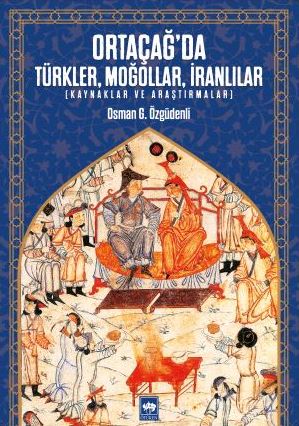 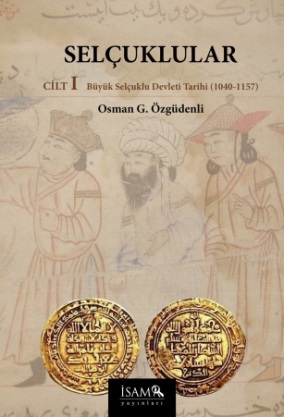 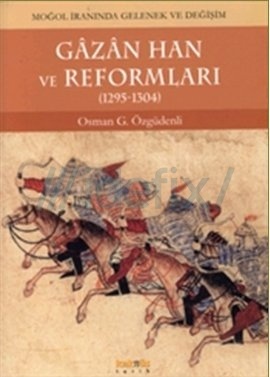 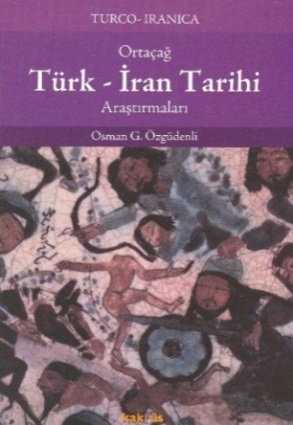 ACADEMIC CURRICULUM VITAE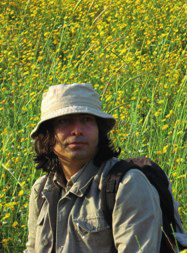 Adı Soyadı: Osman Gazi ÖZGÜDENLİDoğum Tarihi ve Yeri: 22.01.1973, KayseriUnvanı	: Prof. Dr., Marmara Üniversitesi Türkiyat Araştırmaları Enstitüsü Türk Tarihi Bilim Dalıİş Adresi: Marmara Üniversitesi Türkiyat Araştırmaları Enstitüsü Göztepe Kampusu 34722 Göztepe Kadıköy İstanbulE-mail	: gazi_osman@hotmail.comTelefon	: +90 216 3456069/18, +90 216 3466582/18, +90 536 4322262Fax	: +90 216 3369591EĞİTİM2000-1994 	: Doktora, Marmara Üniversitesi Türkiyat Araştırmaları Enstitüsü Ortaçağ Bilim Dalı1997-1995	: International Center for Persian Studies, Tehran University, (Tahran)1994-1992	: Yüksek Lisans, Marmara Üniversitesi Türkiyat Araştırmaları Enstitüsü Ortaçağ Bilim Dalı1992-1988	: Lisans, Marmara Üniversitesi Atatürk Eğitim Fakültesi Tarih Bölümü1988-1982	: Çiçekdağı Ortaokulu ve Lisesi, (Kırşehir)AKADEMİK VE İDARİ FAALİYETLER–  - 2018	: Türk Tarih Kurumu Bilim Kurulu Üyesi–  - 2015	: Prof. Dr., Marmara Üniversitesi Türkiyat Araştırmaları Enstitüsü Türk Tarihi Bilim Dalı2015 - 2009	: Doç. Dr., Marmara Üniversitesi Türkiyat Araştırmaları Enstitüsü Türk Tarihi Bilim Dalı2012 - 2011	: Londra, Oxford ve Cambridge’de İslâmî yazmalar üzerine araştırmalar2011 - 2008	: Anabilim Dalı Başkanı, Marmara Üniversitesi Ortadoğu Araştırmaları Enstitüsü, Ortadoğu Siyasî Tarihi ve Uluslararası İlişkileri Anabilim Dalı–  - 2003	: Danışman editör (Consulting Editor), Encyclopaedia Iranica2007-2005	: Misafir Öğretim Üyesi, Freie Universität Berlin2014  - 2012, 2005	: Müdür Yardımcısı, Marmara Üniversitesi Türkiyat Araştırmaları Enstitüsü2005-2004, 2008-2007	: Enstitü Sekreter Vekili, Marmara Üniversitesi Türkiyat Araştırmaları Enstitüsü2008-2002	: Yard. Doç. Dr., Marmara Üniversitesi Türkiyat Araştırmaları Enstitüsü Türk Tarihi Bilim Dalı2002-2001	: Araştırma Görevlisi, Dr., Marmara Üniversitesi Fen-Edebiyat Fakültesi Tarih Bölümü1997-1995	: İran’da Ortaçağ Türk tarihiyle ilgili kaynak ve vesikalar üzerine araştırmalar2001-1993	: Araştırma Görevlisi, Marmara Üniversitesi Atatürk Eğitim Fakültesi Tarih BölümüİLGİ ALANI	: Ortaçağ Türk-İran Tarihi (1000-1500), Türk-İran Kültür İlişkileri, Selçuklu Tarihi, İlhanlı Tarihi, Moğol Tarihi, Selçuklu Nümizmatiği, İslamî Yazmalar, Ortaçağ Diplomatik MetinleriAKADEMİK FAALİYETLER VE YAYINLAR / ACADEMIC ACTIVITES AND PUBLICATIONSI. KİTAP VE MAKALELER / BOOKS AND ARTICLES19941. Sultan Sencer ve Kara-hıtâylar -Katavân Savaşı (536/1141)-, Marmara Üniversitesi Türkiyat Araştırmaları Enstitüsü Basılmamış Yüksek Lisans Tezi, İstanbul 1994, XVIII+119 s.19992. “İlhanlılar Devrine Ait Anonim Bir Münşe’ât Mecmû‘ası: Risāla al-Sāhibiyya”, TTK Belleten, LXIII/238, (2000), s. 725-743. 3. “İftihâriler”, Diyânet Vakfı İslâm Ansiklopedisi [= DİA], XXI, (1999), s. 520-521.20004. Gâzân Hân ve Reformları (694/1295-703/1304), Marmara Üniversitesi Türkiyat Araştırmaları Enstitüsü, Doktora Tezi, İstanbul 2000, XLVIII+364+10 s., (yayını için bkz. aşağıda nr. 84).5. “İncü”, DİA, XXII, (2000), s. 281.6. “İran”, DİA, XXII, (2000), s. 396-400.7. “İsfahân”, DİA, XXII, (2000), s. 497-502.20018. “Şeyh Safîu’d-dîn Erdebîlî’nin Türbesinde Bulunan Kitaplar”, Marmara Üniversitesi Türklük Araştırmaları Dergisi, Sayı 10, (2001), s. 43-56.9. “Yeni Paraların Işığında Kuruluş Devri Selçuklularında Hâkimiyet Münasebetleri Hakkında Bazı Düşünceler”, TTK Belleten, LXV/243, (2002), s. 547-570.10. “Ülüş Sisteminden Merkezî Devlete: Selçuklu Devlet Telâkkisinin Teşekkülü (1038-1064)”, Türkler, V, ed. Hasan Celâl Güzel - Kemal Çiçek - Salim Koca, Yeni Türkiye Yayınları, Ankara 2002, s. 249-264. 11. “From Ülüş (Sharing) System to the Central State: Formation of the Seljuk State Concept”, English trans. Sevinç Altınçekiç, The Turks, II, Middle Ages, ed. Hasan Celâl Güzel - C. Cem Oğuz - Osman Karatay, Yeni Türkiye Publications, Ankara 2002, s. 260-268, (İngilizce).12. “XIV. Yüzyılda Tebrîz’de Bir Hayır ve Kültür Kurumu: Şenb-i Gâzân (Gâzâniyye)”, İstanbul Üniversitesi Edebiyat Fakültesi Tarih Dergisi, Sayı 37, (Prof. Dr. İsmet Miroğlu Hatıra Sayısı), (2002), s. 253-289. (Makaleye internet üzerinden ulaşmak için: http://www.iudergi.com/tr/index.php/tarih/article/viewFile/3830/3428). Azeri Türkçesine özet terc. “Qedim Tebriz’de Büyük Medeniyet ve Xeyriyye Merkezi: Tarixin Keşmekeşlerinin Yox Ettiyi Şenb-i Qazan İmareti”, 525-ci Gezet, 25 Sentyabr 2009, no. 175 (3008), s. 6.13. “Çağrı Bey’in Oğulları Tarafından Bastırılmış Bazı Sikkeler ve Sağladıkları Bilgiler”, Marmara Üniversitesi Türklük Araştırmaları Dergisi, 12, Prof. Dr. Coşkun Alptekin’e Armağan: Osmanlı Öncesi Batı Asya’da Türk Varlığı, (2002), s. 305-321.14. “Mar‘aşîler”, DİA, XXVIII, (2003), s. 37-38. 15. “Mâverâünnehir”, DİA, XXVIII, (2003), s. 177-180. 200216. “Bir İlhanlı Şehir Modeli: Rab‘-i Reşîdî’de Meslekler, Görevliler ve Ücretler”, Osmanlı Öncesi ile Osmanlı ve Cumhuriyet Dönemlerinde Esnaf ve Ekonomi Semineri, 9-10 Mayıs 2002, İstanbul Üniversitesi Edebiyat Fakültesi Tarih Araştırma Merkezi, I, İstanbul 2003, s. 105-126. (İstanbul Üniversitesi Edebiyat Fakültesi Tarih Araştırma Merkezi Osmanlı Öncesi ile Osmanlı ve Cumhuriyet Dönemlerinde Esnaf ve Ekonomi Seminerine Sunulan Tebliğ, 9-10 Mayıs 2002).17. “Bir Ortaçağ İran Şehrinin Anatomisi: İsfahân (650-1500)”, Name-i Aşina, Yıl 5, Sayı 11, (2003), s. 57-96.18. “Yok Olan Bir Ortaçağ Şehri: Merv”, Orta Asya’dan Anadolu’ya Türk Sanatı ve Kültürü. Prof. Nejat Diyarbekirli’ye Armağan, ed. Yaşar Çoruhlu - Nâlân Türkmen, Yeni Türkiye Yayınları, Ankara 2006, s. 239-251, 623.19. “Osmanlı İranı I: Batı İran ve Azerbaycan Tarihi Hakkında Osmanlı Tahrîr Kayıtları: Coğrafî ve İdarî Taksimat”, A.Ü. Dil ve Tarih-Coğrafya Fakültesi Tarih Araştırmaları Dergisi, XXII/34, (2003), s. 83-107 (Makaleye internet üzerinden ulaşmak için: http://dergiler.ankara.edu.tr/dergiler/18/30/214.pdf). Farsça terc. Tāhir Bābā’ī - Esrā Doghān, “Īrān-i ʻOsmānī I: Gozārişhā-yi tahrīr-i ʻOsmānī dar-bāra-yi Īrān-i gharbī va Āzarbāycān (Taqsīmāt-i coghrāfiyā’ī va idārī)”, Payām-i Bahāristān, II/3, 11 (1390/2012), s. 798-841 (Makaleye internet üzerinden ulaşmak için: http://www.ensani.ir/storage/Files/20120413183906-8049-123.pdf). 20. “XIV. Yüzyıl Başlarında Tebrîz’de İki Yetimhane”, Savaş Çocukları - Öksüzler ve Yetimler, ed. Emine Gürsoy-Naskali - Aylin Koç, İstanbul 2003, s. 161-181. (Marmara Üniversitesi Türkiyat Araştırma ve Uygulama Merkezi, Savaş Çocukları, Öksüz ve Yetimler (The Children of War: Orphans) Uluslar Arası Sempozyumuna Sunulan Tebliğ, 31 Ekim-01 Kasım 2002).21. “Merâga”, DİA, XXIX, (2004), s. 162-163.22. “Merv”, DİA, XXIX, (2004), s. 221-223. 200323. “İstanbul Kütüphanelerinde Bulunan Farsça Tarih Yazmaları Hakkında Bazı Mülâhazalar”, (Osman G. Özgüdenli–Abdülkadir Erdoğan), Name-i Aşina, VI/15-16, (2004), s. 63-84 (Makaleye internet üzerinden ulaşmak için bkz. http://www.irankulturevi.com/turkce/name/15-16/12.pdf); “İstanbul Kütüphanelerinde Bulunan Farsça Tarih Yazmaları Hakkında Bazı Mülâhazalar”, (Osman G. Özgüdenli-Abdülkadir Erdoğan), Osmanlı Araştırmaları, XXIII, Prof. Dr. Nejat Göyünç Armağanı, 2, ed. H. İnalcık - İ. E. Erünsal - H. W. Lowry - F. Emecen - K. Kreiser, İstanbul 2003, s. 145-163. 24. “Toktamış Adı Hakkında”, (Osman G. Özgüdenli - Göksel Öztürk - Aylin Koç), Osmanlı Araştırmaları, XXIV, Prof. Dr. Nejat Göyünç Armağanı, 3, ed. H. İnalcık - İ. E. Erünsal - H. W. Lowry - F. Emecen - K. Kreiser, İstanbul 2004, s. 321-332.25. “Noskha’ī az-Tārīkh-i Wassāf ba-khatt-i mo’allif va mohr-i Kitābkhāne-yi Rab‘-i Raşīdī”, Nāma-yi Bahāristān. An Iranian International Journal for Islamic Manuscripts Research, IV/1-2, 7-8, Tahran 1382/2003-2004, s. 63-72, (Farsça). (Makaleye internet üzerinden ulaşmak için: http://www.islamicmanuscripts.info/reference/articles/Nama-Baharistan-07-08-2004/Ozgudenli-2004-Nuskha-Tarikh-Wassaf-63-72.pdf).26. “Gazneli ve Selçuklu Şairlerinin Gözüyle Zindan”, Zindanlar ve Mahkûmlar, ed. Emine Gürsoy-Naskali - Hilâl Oytun Altun, İstanbul 2006, s. 11-25. (Marmara Üniversitesi Türkiyat Araştırma ve Uygulama Merkezi, Hapishaneler Sempozyumuna Sunulan Tebliğ, 4-5 Aralık 2003).27. “Ortaçağda İran: Zaman ve Mekân”, Name-i Aşina, VI/17-18, (2004), s. 83-114.28. “Olcaytu Han”, DİA, XXXIII, (2007), s. 345-347.29. “Mîkâlîler”, DİA, XXX, (2005), s. 46-47.30. “Muhammed ‘Alî Şâh”, DİA, XXX, (2005), s. 502-503.31. “Muhammed Şâh”, DİA, XXX, (2005), s. 571-572.200432. “Selçuklu Paralarının Işığında Çağrı Bey’in Ölüm Tarihi Meselesi”, A.Ü. Dil ve Tarih-Coğrafya Fakültesi Tarih Bölümü Tarih Araştırmaları Dergisi, XXII/35, (2004), s. 155-170. (Makaleye internet üzerinden ulaşmak için: http://dergiler.ankara.edu.tr/dergiler/18/32/241.pdf).33. “Selçuklu Hilâfet Münasebetlerinde Bir Dönüm Noktası: Halife el-Müsterşid’in Katli Meselesi”, İstanbul Üniversitesi Edebiyat Fakültesi Tarih Dergisi, Sayı 39, (2004), s. 1-35. (Makaleye internet üzerinden ulaşmak için: http://www.iudergi.com/tr/index.php/tarih/article/viewFile/3925/3556).34. “Moğollar”, DİA, XXX, (2005), s. 225-229.35. “el-Müsterşid-billâh”, DİA, XXXII, (2006), s. 145-147.36. “Persian Manuscripts in Ottoman and Modern Turkish Libraries”, (22 s.), Encyclopaedia Iranica, (yayında, makaleye internet üzerinden ulaşmak için: http://www.iranicaonline.org/articles/persian-manuscripts-1-ottoman), (İngilizce).37. “Ottoman Persian Relations under Sultan Selīm I and Shāh Esmā‘il I”, (8 s.), Encyclopaedia Iranica, (yayında, makaleye internet üzerinden ulaşmak için: http://www.iranicaonline.org/articles/ottoman-persian-relations-i-under-sultan-selim-i-and-shah-esmail-i), (İngilizce).38. “Tūqāt”, Dā’irat al-Ma‘ārif-i Bozorg-i İslāmī (The Great Islamic Encyclopaedia), XVI, Tahran 1387/2008, s. 381-382, (Farsça).39. “Tūrūs”, Dā’irat al-Ma‘ārif-i Bozorg-i İslāmī, XVI, Tahran 1387/2008, s. 355-356, (Farsça).40. “Ögedey”, DİA, XXXIV, (2007), s. 21-22.200541. “İlhanlı Hükümdarı Ebû Sa‘îd Han’a Ait Dört Yarlıg”, TTK Belleten, LXIX/254, (2005), s. 65-115.42. “XVII. Yüzyılda Orta İran’da Bir Türk Şâiri: Vâ‘iz-i Kazvînî”, (35 s.), (Gülşen Alışık - Osman G. Özgüdenli), Türkiye Kütüphanelerinde Bulunan Farsça Yazmalar ve İran Kütüphanelerinde Bulunan Türkçe Yazmalar Sempozyumu, İstanbul, 18-19 Haziran 2009, (yayında).43. “Translations of Shāh-nāma into Turkish and Shāh-nāma-khwānī”, (12 s.), Encyclopaedia Iranica, (yayında, makaleye internet üzerinden ulaşmak için: http://www.iranicaonline.org/articles/sah-nama-translations-i-into-turkish), (İngilizce).44. “Mūsā Yabghu”, (4 s.), Encyclopaedia Iranica, (yayında, makaleye internet üzerinden ulaşmak için: http://www.iranicaonline.org/articles/musa-yabgu), (İngilizce).45. “Tasmiyya, III. Nām-gozārī dar-Turkī”, Dā’irat al-Ma‘ārif-i Bozorg-i İslāmī (The Great Islamic Encyclopaedia), XV, Tahran 1388/2009, s. 320-324, (Farsça).46. “Müşaşalar”, DİA, XXXII, (2006), s. 155-156.47. “Musaddık, Muhammed”, (Osman G. Özgüdenli - Suʻād Pīrā), DİA, XXXI, (2006), s. 228-229.48. “Nâsırüddin Şah”, (Osman G. Özgüdenli - Suʻād Pīrā), DİA, XXXII, (2006), s. 405-406.49. “Nîşâbûr”, DİA, XXXIII, (2007), s. 149-151.50. “Chaghri Beg”, Dā’irat al-Ma‘ārif-i Bozorg-i İslāmī, XIX, Tahran, (2012), s. 354-356, (Farsça).200651. Turco-Iranica: Ortaçağ Türk-İran Tarihi Araştırmaları, Kaknüs Yayınevi, İstanbul 2006, 528 s. (ISBN: 975-256-041-5). Tanıtımı için bkz. Muhsin Ca‘ferî-mezheb, Gozâriş-i Mîrâs, 27-28, (1387/2008-2009), s. 14-15, (Farsça); Mustafa Uyar, OTAM, 18, 2008, s. 413-414, bkz. http://dergiler.ankara.edu.tr/dergiler/19/23/142.pdf).52. “İlhanlı Tarihine Ait Yeni Bir Kaynak: Târîh-i Vassâf’ın Müellif Nüshası”, TTK Belleten, LXX/258, (2006), s. 501-522. (Makaleye internet üzerinden ulaşmak için: http://www.ttk.org.tr/templates/resimler/File/Makaleler/258/258_2/258_2.html).53. “Nezāmī Qunavī”, (3 s.), Encyclopaedia Iranica, (yayında), (makaleye internet üzerinden ulaşmak için: http://www.iranicaonline.org/articles/nezami-qunavi), (İngilizce).54. “Yazıcı, Tahsin”, (9 s.), Encyclopaedia Iranica, (yayında), (makaleye internet üzerinden ulaşmak için: http://www.iranicaonline.org/articles/yazici), (İngilizce).55. “Jāmī Rūmī”, Encyclopaedia Iranica, XIV, (2008), s. 482-483, (makaleye internet üzerinden ulaşmak için: http://www.iranicaonline.org/articles/jami-rumi), (İngilizce).56. “Jem Soltān, Shāhzāda”, Encyclopaedia Iranica, XIV, (2008), s. 623-624, (makaleye internet üzerinden ulaşmak için: http://www.iranicaonline.org/articles/jem-soltan-), (İngilizce).57. “Jemālī”, Encyclopaedia Iranica, XIV, (2008), s. 624-625, (makaleye internet üzerinden ulaşmak için: http://www.iranicaonline.org/articles/jemali), (İngilizce).58. “Jevdet Pasha”, Encyclopaedia Iranica, XIV, (2008), s. 639-640, (makaleye internet üzerinden ulaşmak için: http://www.iranicaonline.org/articles/jevdet-pasha), (İngilizce).59. “Jevrī, Ebrāhīm Çelebi”, Encyclopaedia Iranica, XIV, (2008), s. 640-641, (makaleye internet üzerinden ulaşmak için: http://www.iranicaonline.org/articles/jevri-ebrahim-celebi), (İngilizce).60. “Jevdet, ‘Abd-Allāh”, Encyclopaedia Iranica, XIV, (2008), s. 638-639, (makaleye internet üzerinden ulaşmak için: http://www.iranicaonline.org/articles/jevdet-abd-allah), (İngilizce).61. “Jevrī, Akhıskalı”, Encyclopaedia Iranica, XIV, (2008), s. 640, (makaleye internet üzerinden ulaşmak için: http://www.iranicaonline.org/articles/jevri-ahiskali), (İngilizce).200762. “Selçuklular, I. Büyük Selçuklular, B. Sosyoekonomik ve Kültürel Hayat”, DİA, XXXVI, (2009), s. 371-375.63. “Selçuklular, V. Irak Selçukluları, B. Sosyoekonomik ve Kültürel Hayat”, DİA, XXXVI, (2009), s. 388-389.64. “Şeref Han”, DİA, XXXVIII, (2010), s. 548-550.65. “Rey”, DİA, XXXV, (2008), s. 40-41.66. “Reşîdü’d-dîn Fazlullâh-ı Hemedânî”, DİA, XXXV, (2008), s. 19-21.67. “Turkish Archives Concerning Iran”, (15 s.), Encyclopaedia Iranica, yayında, (makaleye internet üzerinden ulaşmak için: http://www.iranicaonline.org/articles/archives-i-turkish), (İngilizce).68. “Kāshefī”, Encyclopaedia Iranica, XV, (2011), s. 657-658 (makaleye internet üzerinden ulaşmak için: http://www.iranicaonline.org/articles/kasefi), (İngilizce).69. “Mollā Khusraw, Mehmed Čelebi”, (5 s.), Encyclopaedia Iranica, (yayında), (İngilizce).70. “Erzi, Adnan Sadık”, (Osman G. Özgüdenli–Mustafa Uyar), Encyclopaedia Iranica, (yayında, makaleye internet üzerinden ulaşmak için: http://www.iranicaonline.org/articles/erzi-adnan-sadik), (İngilizce).71. “al-Wazīr Rashīd al-Dīn Fazl-Allāh al-Hamadānī”, (9 s.), Dā’irat al-Ma‘ārif al-Mu’allifīn, Tunus, (yayında), (Arapça).200872. “İstanbul Kütüphanelerinde Bulunan Farsça Yazmaların Öyküsü: Bir Giriş”, A.Ü. Dil ve Tarih-Coğrafya Fakültesi Tarih Araştırmaları Dergisi, XXVII/43, (2008), s. 1-75 (Makaleye internet üzerinden ulaşmak için: http://dergiler.ankara.edu.tr/dergiler/18/939/11692.pdf). Farsça terc. Sahar Şukūrī, “Dast-navaştahā-yi mavcūd dar-Kitābhānahā-yi İstānbūl”, Kitāb-i Māh-i Tārīkh u Coghrāfiyā, no. 143, Tahran 1389/2010, s. 78-104, (Farsça).73. “Muqaddima [Zandagī va āthār-i Wassāf]”, Wassāf, Tacziyat al-amsār wa tazciyat al-a‘sār, Nuruosmaniye Library, Ms. no. 3207, faks. ed. Īrec Afşār - Mahmūd Omīdsālār - Nādir Mottalibī Kāşānī, Nuskha Bargardān, no. 5, Tahran 1388/2009, s. 37-50, (Farsça).74. “Câmi‘u’t-tevârîh’in Selçuklular Kısmının Yeni Bir Neşri Münasebetiyle”, İ.Ü. Edebiyat Fakültesi Tarih Dergisi, 47, Prof. Dr. Ali İhsan Gencer Hatıra Sayısı II, İstanbul 2009, s. 59-74 438 (makaleye internet üzerinden ulaşmak için:  http://www.journals.istanbul.edu.tr/tr/index.php/tarih/article/view/16927/16139).75. “Sîstân”, DİA, XXXVII, (2009), s. 274-276.76. “Kāmī Ahmed Čelebi”, Encyclopaedia Iranica, XV, (2010), s. 438 (makaleye internet üzerinden ulaşmak için: http://www.iranicaonline.org/articles/kami-ahmed-celebi), (İngilizce).77. “Kāmī Mehmed-i Karamānī”, Encyclopaedia Iranica, XV, (2010), s. 438-439 (makaleye internet üzerinden ulaşmak için: http://www.iranicaonline.org/articles/kami-mehmed-i-karamani), (İngilizce).78. “Khatīb Rustem Dede”, Encyclopaedia Iranica, XVI, (2013), s. 123, (İngilizce).79. “Kemāl, Sarija”, (5 s.), Encyclopaedia Iranica, (yayında), (İngilizce).80. “Khesālī”, (4 s.), Encyclopaedia Iranica, (yayında), (İngilizce).81. “Kemālī Čelebi, Balatī-zāda”, (5 s.), Encyclopaedia Iranica, (yayında), (İngilizce).82. “Khān”, Dāniş-nāma-yi Cihān-i İslām (Encyclopaedia of the World of Islam), XIV, Tahran 1389/2011, s. 748-752, (Farsça).200983. Moğol İranında Gelenek ve Değişim: Gazan Han ve Reformları (1295-1304), Kaknüs Yayınevi, İstanbul 2009, XIX+524 s. (ISBN: 978-975-256-212-7). (Tanıtımı için bkz. Andrew C. S. Peacock, International Journal of Asian Studies, 9/1, (2012), s. 123-124, (İngilizce); Pınar Kaya, İ.Ü.E.F. Tarih Dergisi, 51, (2011), s. 191-196).84. “İstanbul Kütüphanelerinde Bulunan Şeyh Safîu’d-dîn-i Erdebîlî’nin Türbesine Ait Bazı Yazmalar”, (20 s.), Türkiye Kütüphanelerinde Bulunan Farsça Yazmalar ve İran Kütüphanelerinde Bulunan Türkçe Yazmalar Sempozyumu, İstanbul, 18-19 Haziran 2009, (yayında).85. “Sultan”, DİA, XXXVII, (2009), s. 496-497.86. “Şemseddîn-i Sîrâc ‘Afîf”, DİA, XXXVIII, (2010), s. 523.87. “Şîrâz”, DİA, XXXIX, (2010), s. 182-184.88. “Tarih: İran ve Orta Asya”, DİA, XL, (2011), s. 54-58.89. “Târîh-i Âl-i Selçuk”, DİA, XL, (2011), s. 72-73.90. “Târîh-i Cihân-guşâ”, DİA, XL, (2011), s. 77-79.91. “Khāqān”, Dāniş-nāma-yi Cihān-i İslām, XIV, Tahran 1389/2011, s. 653-655, (Farsça).92. “Taberistân”, DİA, XXXIX, (2010), s. 322-323.201093. “Tahran”, (Osman G. Özgüdenli - Esko Naskali), DİA, XXXIX, (2010), s. 416-419.94. “Dā’irat al-Ma‘ārif-i Bunyād-i Awqāf-i Diyānat-i Turkiyye”, (Osman G. Özgüdenli - Habīb Borjian), Āthār-i Farhang, (7 s.), (Tahran, yayında), (Farsça).95. “Sultan Melikşâh’ın Nizâmu’l-Mulk’ün Katli ile İlgili Bilinmeyen Bir Mektubu”, I. Uluslararası Selçuklu Sempozyumu, Erciyes Üniversitesi Türk Dünyası Araştırmaları Merkezi, 27-30 Eylül 2010, Kayseri, (15 s.), (yayında).96. “Tarih: Osmanlılar’dan Önce Anadolu”, DİA, XL, (2011), s. 64-66.97. “Tümen”, DİA, XLI, (2012), s. 461-462.98. “Tiyûl”, DİA, XLI, (2012), s. 207-208.99. “Zambaur, Eduard Ritter von”, DİA, XLIV, (2013), s. 116-117.100. “Yabgu”, (Hüseyin Salman - Osman G. Özgüdenli), DİA, XLIII, (2013), s. 170-171.101. “Vassâf”, DİA, XLII, (2012), s. 558-559.102. “Tornberg, Carolus Johannes”, DİA, XLI, (2012), s. 265-266.103. “Daftar”, Dāniş-nāma-yi Cihān-i İslām, XVII, (1391/2012), s. 825-828, (Farsça).2011104. “Bahjat al-tawārīkh of Šokr-Allāh Čelebi”, (5 s.), Encyclopaedia Iranica, (yayında), (İngilizce).105. “Karakoyunlu ve Akkoyunlu Sikkeleri”, (Osman G. Özgüdenli - Esko Naskali), Anadolu’da Paranın Tarihi, ed. Bülent Arı, Ankara 2011, s. 156-161.106. “Ortaçağ Tarihi Araştırmalarına Giriş”, Tarih Metodu, ed. Zekeriya Kurşun, Eskişehir 2011, s. 78-99.107. “Ortaçağ Tarihinin Kaynakları”, Tarih Metodu, ed. Zekeriya Kurşun, Eskişehir 2011, s. 100-130.108. “Selçuklular Devrinde Edebiyat ve Kültür”, Yedikıta, 38, (2011), s. 43-49.109. “Evliya Çelebi ve Tebriz”, Evliya Çelebi Atlası, ed. Coşkun Yılmaz, İstanbul 2012, s. 135-145.110. “Ülüş”, DİA, XLII, (2012), s. 297-298.111. “Urmiye”, DİA, XLII, (2012), s. 179-180.112. “Vilâyât-i Hamse”, DİA, XLIII, (2013), s. 108.113. “Vezir”, DİA, XLIII, (2013), s. 89-90.2012114. “Vakfiye”, DİA, XLII, (2012), s. 465-467.115. “Wiet, Gaston”, DİA, XLIII, (2013), s. 162-163.116. “Zetterstéen, Karl Vilhelm”, DİA, XLIV, (2013), s. 300-301.117. “Daftar-i Khāqānī”, Dāniş-nāma-yi Cihān-i İslām, XVII, (1391/2012), s. 838-839, (Farsça).118. “Selçuklular’ın Kökeni”, Selçuklu Tarihi El Kitabı, ed. Refik Turan, Ankara 2012, s. 19-37. 119. “Selçuklu Devleti’nin Kuruluşu”, Selçuklu Tarihi El Kitabı, ed. Refik Turan, Ankara 2012, s. 39-56.120. “Tuğrul Bey ve Zamanı”, Selçuklu Tarihi El Kitabı, ed. Refik Turan, Ankara 2012, s. 57-80.121. “Selçuklu Çağında Kırsal Hayat: Göçebeler ve Köylüler”, Selçuklu Tarihi El Kitabı, ed. Refik Turan, Ankara 2012, s. 555-563.122. “Selçuklu Çağında Dil ve Edebiyat”, Selçuklu Tarihi El Kitabı, ed. Refik Turan, Ankara 2012, s. 633-644.123. “Zahîrüddîn-i Nîsâbûrî”, DİA, XLIV, (2013), s. 102-103.2013124. Selçuklular, I: Büyük Selçuklu Devleti Tarihi (1040-1157), Türkiye Diyanet Vakfı İslam Araştırmaları Merkezi Yayınları, İstanbul 2013, 367 s. + şecere + harita (ISBN: 978-605-5586-98-0-041-5); İkinci baskı: İstanbul 2015; Üçüncü baskı: İstanbul 2017; Dördüncü baskı: İstanbul 2018; Beşinci baskı: İstanbul 2018; Altıncı baskı: İstanbul 2020. (Tanıtımı için bkz. Pınar Kaya, İ.Ü.E.F. Tarih Dergisi, 60, (2015), s. 165-168).125. “XII-XIV. Yüzyıllarda Anadolu’da Tarih Yazıcılığı”, Prof. Dr. Erdoğan Merçil’e Armağan (75. Doğum Yılı), ed. E. Uyumaz - A. Usta - M. Kesik - C. Piyadeoğlu, İstanbul 2013, s. 258-284.126. “Moğolistan”, DİA, EK II, s. 278-280.127. “Süssheim, Karl”, DİA, EK II, s. 545-546.128. “Lambton, Ann Katharine Swynford”, DİA, EK II, s. 145-146.129. “Karakorum”, DİA, EK II, s. 22-23.2014130. “Büyük Selçuklu Sultanlarına Ait Farsça Şiirler”, (XVII. Türk Tarih Kongresi, Ankara, 15-19 Eylül 2014); Marmara Türkiyat Araştırmaları Dergisi, I/2, (2015), s. 39-67.131. “Hârezmşâh Hükümdarlarına Ait Farsça Şiirler”, Uluslararası XI. Türkoloji Kongresi, (İstanbul, 11-12 Kasım 2014), XI. Türkoloji Kongresi Bildirileri, II, İstanbul 2015, s. 509-532; Marmara Türkiyat Araştırmaları Dergisi, II/2, (2015), s. 25-51.132. “Selçuklu Anadolusu’nda Ekmek”, (Osman G. Özgüdenli - Ömer Uzunağaç), Marmara Türkiyat Araştırmaları Dergisi, I/1, (2014), s. 43-72.133. “Türkiye Selçuklu Sultanlarına Ait Farsça Şiirler”, (yayında).134. “Huseynî, Alî b. Nâsır”, DİA, EK I, (2016), s. 572-573.135. “Kubilay Kağan”, (Roxann Prazniak - Osman G. Özgüdenli), DİA, EK II, s. 88-89.136. “İlhanlılar Zamanında Tebriz’de Muhteşem Bir Vakıf Eseri: Şenb-i Gâzân Külliyesi”, Yedikıta, 79, (2015), s. 44-51.2015137. “Īrān dar-‘asr-i Salcūkiyyān” [Selçuklular Zamanında İran], Cāmi‘-yi Tārīkh-i Īrān [The Comprehensive History of Iran], VIII, ed. Sādiq Sajjādī, Markaz-i Dā’irat al-Ma‘ārif-i Bozorg-i İslāmī, Tahran 1393/2015 (ISBN: 978-600-6326-42-9), s. 521-758, (Farsça).138. “Nizâmü’l-Mülk ve Siyasetnâme”, Siyasetnâme, Türkçe terc. Mehmet Kanar, İstanbul 2015, s. 11-47. İkinci baskı: İstanbul 2017, s. 11-47.139. “İskân. Selçuklular”, DİA, EK I, (2016), s. 657-659.140. “Lurlar”, DİA, EK II, s. 161-162.141. “Mihribânîler”, DİA, EK II, s. 269-270.142. “Habîbî, Abdülhay”, DİA, EK I, (2016), s. 498-499.143. “Musa Yabgu”, DİA, EK II, s. 324-325.144. “İran Selçuklu’ya Neler Borçlu?”, Derin Tarih, 42, (2015), s. 78-82.2016145. “Düşüncenin Havzaları: İslam Düşünce Tarihinde Başlıca İlim ve Kültür Havzaları”, İslam Düşünce Atlası, ed. İbrahim Halil Üçer, I, İstanbul 2017, s. 42-64.146. “Türk Kültüründe Ad Verme Geleneklerine Kısa Bir Bakış”, Bozkırdan Batıya: Prof. Dr. Hüseyin Salman’a Armağan, ed. Güler Yarcı, İstanbul 2017, s. 75-94.147. “Cengiz Han ve Moğol İmparatorluğu”, Orta Asya Türk Tarihi, ed. Ali Ahmetbeyoğlu, Eskişehir 2016, s. 72-93.148. “Ghiyāth al-Dīn Kaykhusrav I”, Encyclapadia of Islam, Three, 2018/1, Leiden 2018, s. 53-55, (İngilizce).148. “ʻIzz al-Dīn Kaykāvus I”, Encyclapadia of Islam, Three, Leiden 2016, (yayında), (İngilizce).150. “Ghiyāth al-Dīn Kaykhusrav II”, Encyclapadia of Islam, Three, Leiden 2016, (yayında), (İngilizce).2017151. “Türkiye’de Moğol Tarihi Araştırmalarının Doğuşu ve Gelişimi (1923-2017)”, Turkic Mongolian History Workshop, Ulanbator, 14-15 Haziran 2017; Marmara Türkiyat Araştırmaları Dergisi, IV/2, (2017), s. 463-512.152. “İlhanlılar’da Hükümranlık Telakkisi ve Hükümdar Algısı”, I. Türk Tarihi Sempozyumu: Türklerde Devlet, Afyon, 19-21 Ekim 2017; I. Türk Tarihi Sempozyumu: Türklerde Devlet, ed. Hayrunnisa Alan - Ali Ahmetbeyoğlu - Uğur Demir - Adnan Baycan, İstanbul 2018, s. 203-231; Marmara Türkiyat Araştırmaları Dergisi, V/1, (2018), s. 73-91.153. “Ortaçağ İslȃm Dünyasında Bir Ok Mancınığı: Kuşkencîr”, (Osman G. Özgüdenli - İbrahim Duman), Marmara Türkiyat Araştırmaları Dergisi, III/1, (2016), s. 93-108.154. “Kutalmish”, Encyclapadia of Islam, Three, Leiden 2016, (yayında), (İngilizce).155. “Kilij-Arslan I”, Encyclapadia of Islam, Three, Leiden 2016, (yayında), (İngilizce).156. “Kilij-Arslan II”, Encyclapadia of Islam, Three, Leiden 2016, (yayında), (İngilizce).2018157. “Selçuklu-İlhanlı Devrine Ait Bilinmeyen Bir Ferman”, II. Türk-Moğol Tarih Çalıştayı: Türk Moğol Tarihçiliğinin Sorunları, İstanbul, 16-17 Mayıs 2018, 20 s., (yayında).158. “Büyük Selçuklu Devlet Teşkilâtına Dair Yeni Bir Kaynak: Risâle-der-âdâb-i dîvân”, XVIII. Türk Tarih Kongresi, Ankara, 1-5 Ekim 2018, 20 s., (yayında).159. “Şâhnâme ve Türkler”, X. Uluslararası Türkiye-İran Tarihi ve Kültürel İlişkileri Sempozyumu, Konya, 12-14 Aralık 2018, 20 s., (yayında).160. “Kilij-Arslan III”, Encyclapadia of Islam, Three, Leiden 2016, (yayında), (İngilizce).2019161. “Devlet Kurucusu ve Lider Olarak Tuğrul Bey (1040-1063)”, Türk Tarihinde Liderler ve Liderlik Stratejileri Sempozyumu, Marmara Üniversitesi Türkiyat Araştırmaları Enstitüsü, İstanbul, 19-20 Mart 2019, 20 s., (yayında); “Devlet Kurucusu, Hükümdar ve Lider Olarak Sultan Tuğrul Bey (1040-1063)”, Türk Tarihinde Liderler, ed. Okan Yeşilot-Bihter Gürışık Köksal, Yeditepe Yayınevi, İstanbul 2019, s. 157-212.162. “Türkiye Selçuklu Tarihine Dair Yeni Bir Kaynak mı?: Lütfî’nin Farsça Manzum Selçuklu Şahnâmesi”, Uluslararası Selçuklu Tarihi ve Tarihçiliğinin Meseleleri Sempozyumu, Konya, 4-6 Nisan 2019, 15 s., (yayında).163. “Büyük Selçukluları’nda İçtimaî-İktisadî ve Kültürel Hayat”, İslȃm Tarihi, IRCICA, (yayında).164. “ʻIzz al-Dīn Kaykāvus II”, Encyclapadia of Islam, Three, Leiden 2016, (yayında), (İngilizce).165. “Mengüdjids”, Encyclapadia of Islam, Three, Leiden 2018, (yayında), (İngilizce).2020166. Ortaçağ’da Türkler-Moğollar-İranlılar (Kaynaklar ve Araştırmalar), Ötüken Neşriyat, İstanbul 2020, 595 s. (ISBN: 978-605-155-884-4); İkinci baskı: İstanbul 2020.167. “Selçuklu Anadolusu’nda At”, Osman G. Özgüdenli - Alime Gül, Prof. Dr. Abdülkerim Özaydın’a Armağan, ed. Ebru Altan - Muharrem Kesik - Murat Öztürk, İstanbul 2020, s. 816-857.168. “Ortaçağ İran Tarih Yazıcılığının Doğuşu ve Gelişimine Kısa Bir Bakış”, Medeniyet Havzalarında Tarih ve Tarihçilik I: İran Havzası Çalıştayı, 8 Şubat 2020, İstanbul, (yayında).169. “Irak Selçukluları (1119-1194)”, İslȃm Tarihi, IRCICA, (yayında).170. “Celȃyirliler (1340-1431)”, İslȃm Tarihi, IRCICA, (yayında).171. “Muzafferîler (1318-1393)”, İslȃm Tarihi, IRCICA, (yayında).172. “Kirmȃn Selçukluları (1048-1187)”, İslȃm Tarihi Atlası, (yayında).2021173. “Osmanlı Devleti’nde Ȃsȃr-ı Atika Nizȃmnȃmeleri: Karşılaştırmalı Bir İnceleme”, (Osman G. Özgüdenli - Selçuk Coşgun), Akademik Bakışla Haçlılar: Prof. Dr. Işın Demirkent’in Vefatının 15. Yılı Anısına, ed. Birsel Küçüksipahioğlu, İstanbul 2021.174. Prof. Dr. Coşkun Alptekin, Selçuklu ve Atabeglikler Tarihi Üzerine Araştırmalar, Yayınlayan Osman G. Özgüdenli, Yeditepe Yayınevi, İstanbul 2021.II. TERCÜMELER / TRANSLATIONS2002175. Abol‘ala Soudavar, “Nokhostīn Farmān-i Fārsī-yi Ilkhānān”, Mīrās-i Cāvīdān, VIII/1, 29, Tahran 1379/2000, s. 33-36. Türkçe terc. Osman G. Özgüdenli, “İlk Farsça İlhanlı Fermânı”, Türk Kültürü İncelemeleri Dergisi, Sayı 6, (2002), s. 181-190.2003176. İrec Afşār, “555 nusha-yi Fārsī-yi tārīkh dar-kitābkhānahā-yi İstānbūl”, Nāma-yi Bahāristān, I/1, Tahran 1379/2000, s. 85-98. Türkçe terc. Osman G. Özgüdenli - Abdulkadir Erdoğan, “İstanbul Kütüphaneleri Farsça Tarih Yazmaları”, Prof. Dr. Ramazan Şeşen Armağanı, İstanbul 2005, s. 287-326.2005177. Tahsin Yazıcı, Pārsī-navīsān-i Āsyā-yi Saghīr, trans. Osman G. Özgüdenli, “Persian Authors of Asia Minor”, (105 s.), (Encyclopaedia Iranica, New York, yayında, makaleye internet üzerinden ulaşmak için: http://www.iranicaonline.org/articles/persian-authors-1; http://www.iranicaonline.org/articles/persian-authors-2), (İngilizce).2006178. İrec Afşār, “Mālikiyyat ve harīd u furūht-i nuskhahā-yi khattī dar-gozaşta”, Nâma-yi Bahâristân, I/2, Tahran 1379/2000-2001, s. 47-58. Türkçe terc. Osman G. Özgüdenli, “Tarihte Yazma Kitapların Mülkiyeti ve Alım Satımı”, İ.Ü. Edebiyat Fakültesi Tarih Dergisi, 46, Prof. Dr. Ali İhsan Gencer Hatıra Sayısı I, İstanbul 2009, s. 337-367, makaleye internet üzerinden ulaşmak için: http://www.journals.istanbul.edu.tr/tr/index.php/tarih/article/view/16963/16191).2007179. Wolfram Eberhard, “Der Prozeß der Staatenbildung bei mittelasiatischen Nomadenvölkern”, China und seine westlichen Nachbarn. Beiträge zur mittelalterlichen und neueren Geschichte Zentralasiens, Darmstadt 1978, s. 267-271. Türkçe terc. Osman G. Özgüdenli, “Orta Asya Göçebe Kavimlerinde Devlet Kurma Süreci”, Türk Kültürü İncelemeleri Dergisi, 18, (2008), s. 1-8. 2008180. Hans Robert Roemer, “Spätere Quellen zur vormongolischen Verwaltungsgeschichte Irans”, Scholia. Beiträge zur Turkologie und Zentralasienkunde. Annemarie von Gabain zum 80. Geburtstag am 4. Juli 1981, dargebracht von Kollegen, Freunden und Schülern, Wiesbaden 1981, s. 130-140. Türkçe terc. Osman G. Özgüdenli, “Moğol Öncesi İran İdare Tarihinin Geç Dönem Kaynakları”, (yayında).2009181. Zahīru’d-dīn-i Nīşābūrī, Selçūk-nāme, Türkçe terc. Osman G. Özgüdenli, İstanbul 2009, (yayında).2010182. Richard N. Frye, “The Arabic Language in Khurasan”, Iran Society Silver Jubilee Souvenir, Calcutta 1970, s. 131-134. Türkçe terc. Osman G. Özgüdenli, “Horâsân’da Arap Dili”, Şarkiyat Mecmuası, Sayı 26, (2015), s. 237-242.2014183. ‘Alî Saferî Ak-kala, “Vasiyet-nâme-yi Hvâce Nizâmu’l-Mulk-i Tûsî”, Gozâriş-i Mîrâs, III/27-28, Tahran 1387/2008, s. 22-26. Türkçe terc. Osman G. Özgüdenli, “Selçuklu Vezîri Nizâmü’l-Mülk’ün Vasiyetnâmesi”, Marmara Türkiyat Araştırmaları Dergisi, I/1, (2014), s. 203-214.2015184. Roger M. Savory, Tājlū Khānum: Was She Captured by the Ottomans at the Battle of Chāldirān, or not?”, Irano-Turkic Cultural Contacts in the 11th-17th Centuries, ed. Éva M. Jeremiás, Budapest 2003, s. 217-232. Türkçe terc. Osman G. Özgüdenli, “Taclu Hanum: Çaldıran Savaşında Osmanlılar Tarafından Esir Alındı mı Alınmadı mı?”, Marmara Türkiyat Araştırmaları Dergisi, I/2, (2015), s. 221-235.2016185. Alfred von Kremer, “Über das Budget der Einnahmen unter der Regierung des Hârûn al-Raśîd, nach einer neu aufgefundenen Urkunde”, Verhandlungen des VII. Internationalen Orientalisten-Congresses gehalten in Wien im Jahre 1886, Semitische Section, Wien 1888, s. 1-18. Türkçe terc. Osman G. Özgüdenli, “Hârûn er-Reşîd Devri Gelirler Bütçesi Hakkında -Yeni Bulunan Bir Vesikaya Göre-”, (yayında).III. KİTAP TANITIMLARI / BOOK REVIEWS2002186. “Yılmaz İzmirlier, Hamidoğulları Beyliği Paraları, İstanbul 1999, 194 s. + XX Levha”, İstanbul Üniversitesi Edebiyat Fakültesi Tarih Dergisi, Sayı 37, (Prof. Dr. İsmet Miroğlu Hatıra Sayısı), İstanbul 2002, s. 397-401. (Makaleye internet üzerinden ulaşmak için: http://www.iudergi.com/tr/index.php/tarih/article/viewFile/3843/3440).2003187. Sylloge Numorum Arabicorum Tübingen, Balh und die Landschaften am oberen Oxus, XIV c Hurāsān III, bearbeitet von Florian Schwarz, Ernst Wasmuth Verlag, Tübingen-Berlin 2002, 181 s., İstanbul Üniversitesi Edebiyat Fakültesi Tarih Dergisi, Sayı 38, (2003), s. 159-168. (Makaleye internet üzerinden ulaşmak için: http://www.iudergi.com/tr/index.php/tarih/article/viewFile/3874/3507).2004188.	 Luke Treadwell, Buyid Coinage: A Die Corpus (322-445 A.H.), Ashmolean Museum, Oxford 2001, XXXIX+247 (Catalogue, Katalog)+172 (plates, fotoğraflar), (Osman G. Özgüdenli - Esko Naskali), TTK Belleten, LXVII/250, (2004), s. 991-999.2013189.	 The Seljuqs: Politics, Society and Culture, ed. Christian Lange–Songül Mecit, Edinburgh: Edinburgh University Press Ltd., 2011, (ISBN 9780748668571), X+318 p., Insight Turkey, 15/3, (2013), s. 209-212, (İngilizce), (Makaleye internet üzerinden ulaşmak için: http://www.insightturkey.com/the-seljuqs-politics-society-and-culture/book-reviews/336). Türkçesi için bkz. Marmara Türkiyat Araştırmaları Dergisi, I/1, (2014), s. 219-222.IV. SÖYLEŞİ/INTERVIEW2004190. Īrec Afşār, “Navaştahā-yi Özgüdenli”, Macalla-yi Bukhārā, Sayı 32, Tahran 1382/2004, s. 83-84, (Farsça).2005191. “Nuskhahā-yi khattī va manābi‘-yi tārīkhī-yi Fārsī dar-kitābkhānahā-yi Turkiya”, Kitāb-i Māh-i Tārīkh u Coghrāfīyā, VIII/90-91, Tahran 1384/2005, s. 10-18, (Farsça).V. VEFAYAT / NECROLOGY2011192. “İslâmî Yazmalara Adanan Bir Ömür: Prof. İrec Afşar (1925-2011)”, TTK Belleten, LXXV/274, (2011), s. 975-979. (Makaleye internet üzerinden ulaşmak için: http://www.ttk.org.tr/templates/resimler/File/Makaleler/274/274_13/274_13.html).YAYINLARIN KONU İNDEKSİSelçuklu Tarihi: nr. 1, 9, 10, 11, 13, 26, 29, 32, 33, 35, 44, 50, 51, 62, 63, 74, 95, 109, 118, 119, 120, 121, 122, 123, 124, 125, 130, 132, 133, 137, 144, 145, 147, 148, 152, 159.İlhanlı ve Moğol Tarihi: nr. 2, 3, 4, 5, 12, 16, 20, 25, 28, 34, 40, 51, 66, 71, 72, 74, 83, 126, 135, 136, 138, 148.Ortaçağ İran Tarihi: nr. 6, 8, 14, 27, 29, 38, 46, 51, 83, 107, 108, 138, 144, 146, 153.Ortaçağ Müesseseleri ve Sosyal, Ekonomik, Kültürel Tarih: nr. 9, 10, 11, 12, 16, 20, 23, 26, 33, 51, 62, 63, 67, 82, 83, 85, 91, 97, 98, 100, 103, 104, 113, 114, 117, 121, 132, 136, 143, 149, 155.Nümizmatik: nr. 9, 13, 32, 51, 106, 148, 150, 151.Münşeât Mecmuaları ve Diplomatik Metinler: nr. 2, 41, 51, 95, 138, 147.İslâmî Yazmalar: nr. 25, 36, 51, 52, 72, 73, 84, 125, 139, 152, 154, 155.Ortaçağ Tarih Yazıcılığı ve Ortaçağ Müellifleri: nr. 23, 64, 73, 74, 86, 88, 89, 90, 96, 101, 105, 108, 123, 125, 134.İran Tarihî Coğrafyası: nr. 7, 15, 17, 18, 19, 21, 22, 38, 39, 49, 51, 65, 75, 87, 92, 93, 110, 111, 143.Türk Kültürü: nr. 24, 42, 45, 82, 91, 94, 97, 98, 100, 104, 130, 140, 142, 149.İran Dili, Edebiyatı ve Kültürü: nr. 44, 53, 55, 56, 57, 58, 59, 60, 61, 68, 69, 76, 77, 78, 79, 80, 81, 122, 130, 131, 134, 139, 145.Biyografi ve Siyasî Tarih: nr. 28, 30, 31, 35, 44, 47, 48, 50, 53, 54, 55, 56, 57, 58, 59, 60, 61, 64, 66, 68, 69, 70, 71, 76, 77, 78, 79, 80, 81, 86, 99, 101, 102, 115, 116, 124, 128, 134, 135, 138, 156, 163.VI. KONFERANSLAR / LECTURES19971. “İran’da Tarihi Aramak!”, Marmara Üniversitesi Türkiyat Araştırmaları Enstitüsü, (İstanbul, 20 Kasım 1997).19982. “İran İzlenimleri/Ekim 1998”, Marmara Üniversitesi Türkiyat Araştırmaları Enstitüsü, (İstanbul, 27 Aralık 1998).20033. “Dafātir-i Bāygānī-yi Davlat-i ‘Osmānī darbāra-yi Tārīkh-i Īrān-i ‘Asr-i Safavī: Nigāhī Coghrāfiyā’ī va İdārī”, Mu’assasa-yi Naşr-i Tārīkh-i Irān, (Tahran, 25 Ağustos 2003), (Farsça).20054. “Die Geschichte der persischen Handschriften in den Istanbuler Bibliotheken”, Freie Universität Berlin, Institut für Islamwissenschaft, (Berlin, 14 Haziran 2005), (Almanca). 20065. “Türk-İran İlişkilerinin Tarihi”, Bilim ve Sanat Vakfı, Bir Yazar Bir Kitap 40, (İstanbul, 23 Eylül 2006, hülasası için bkz. BSV Bülten, 62, (2006), s. 39-40; http://www.bisav.org.tr/yayinlar.aspx?module=makale&menuID=3_3&yayintipid=3&page=2&yayinid=13&makaleid=227).20086. “Süleymaniye Kütüphanesinde Bulunan Farsça Yazmaların Öyküsü”, Süleymaniye Kütüphanesi, (İstanbul, 25 Ocak 2008).20097. “Selçuklu Devri Türk-İran Kültür İlişkileri”, Selçuklu Devletinin Kuruluşunun 970. Yılı Münasebetiyle İsfahân’dan İstanbul’a Türk-İran Kültür İlişkileri Paneli, M.Ü. Fen-Edebiyat Fakültesi, (İstanbul, 15 Ocak 2009).20108. “Geçmişten Günümüze Türk-İran İlişkileri”, Avrasya Bir Vakfı, (İstanbul, 11 Aralık 2010, hülasası için bkz. http://www.avrasyabir.org/2010/12/gecmisten-gunumuze-turk-iran-iliskileri).20139. “Zerdüşt Muamması”, (Esko Naskali ile birlikte), İstanbul Medeniyet Üniversitesi Fen-Edebiyat Fakültesi Tarih Bölümü, (İstanbul, 29 Nisan 2013).201510. “Doğu ve Batı Kütüphanelerinde Bulunan İslâmî Yazmalar”, İstanbul Medeniyet Üniversitesi Medeniyet Araştırmaları Merkezi, (İstanbul, 17 Nisan 2015, hülasası için bkz http://www.medeniyet.edu.tr/Guncel_Haberler_kitap_kulturu_ve_el_yazmalari_seminerleri_basariyla_devam_ediyor.html).11. “Dünden Bugüne Ortadoğu ve Türkler”, Türkiye Milli Kültür Vakfı, (İstanbul, 24 Nisan 2015).12. “Ravābit-i Farhangī-yi Turkān ve Īrāniyān”, 33th Iranian International Film Festival, (Tahran, 28 Nisan 2015). 201613. “İran Konuşmaları II: Selçuklular Döneminde Türk-İran Kültür İlişkileri”, İstanbul Medeniyet Üniversitesi Doğu Dilleri ve Edebiyatı Bölümü & Medeniyet Araştırmaları Merkezi (İSMAM), (İstanbul, 11 Ocak 2016).14. “Ortaçağ’da Türkler ve İranlılar: Müşterek Bir Medeniyetin Hikâyesi”, İRAM (İran Araştırmaları Merkezi), (Ankara, 4 Kasım 2016).15. “Selçuklu Dönemi Kültürel Hayatı”, Mimar Sinan Güzel Sanatlar Üniversitesi Fen-Edebiyat Fakültesi, Tarih Bölümü, (İstanbul, 28 Aralık 2016).201816. “Malazgirt Savaşı Öncesinde Anadolu’ya Yapılan Selçuklu Akınları”, Fetihleri Anlamak Fatihleri Anmak Paneli, Okçular Vakfı, İSAM, İstanbul, 28-30 Aralık 2018.17. “İran’da Türkler, Türkçe ve Türk Kültürü”, Marmara Üniversitesi Türkiyat Araştırmaları Enstitüsü, Bahar Seminerleri 4, (İstanbul, 23 Mart 2018).VII. YÜRÜTTÜĞÜ YÜKSEK LİSANS VE DOKTORA TEZLERİ (TAMAMLANAN)DOKTORA:1. Seyfi Say, İbn Haldûn’un ‘Uluslararası İlişkileri Etkileyen Unsurlar’a İlişkin Görüşlerinin Analiz ve Değerlendirilmesi, Doktora Tezi, Marmara Üniversitesi Ortadoğu Araştırmaları Enstitüsü, Ortadoğu Siyasi Tarihi ve Uluslararası İlişkileri Anabilim Dalı, İstanbul 2011. Kitap olarak yayını için bkz. Seyfi Say, İbn Haldûn’un Düşünce Sistemi ve Uluslararası İlişkileri Kuramı, İlk Harf Yayınevi, İstanbul 2011.2. Bülent Keneş, İran’ın Dış Politikasında Süreklilik ve Değişim (1979-2011), Doktora Tezi, Marmara Üniversitesi Ortadoğu Araştırmaları Enstitüsü, Ortadoğu Siyasi Tarihi ve Uluslararası İlişkileri Anabilim Dalı, İstanbul 2011.3. Abdulhossein Laleh, Modern İran Sinemasında İran Edebiyatının İzleri, Doktora Tezi, Ankara Üniversitesi Sosyal Bilimler Enstitüsü, Radyo-Televizyon, Sinema Anabilim Dalı, Ankara 2014. Kitap olarak yayını için bkz. Abdolhossein Laleh, Modern İran Sinemasında İran Edebiyatının İzleri, DM Kitap, Ankara 2015.4. Umut Kansoy, Delhi Türk Sultanlığı’nda Askerî Teşkilât, Doktora Tezi, Marmara Üniversitesi Türkiyat Araştırmaları Enstitüsü, Ortaçağ Tarihi Anabilim Dalı, İstanbul 2018.5. İbrahim Duman, Büyük Selçuklu Ordusunda Kullanılan Savaş Araç ve Gereçleri (1038-1157), Doktora Tezi, Marmara Üniversitesi Türkiyat Araştırmaları Enstitüsü, Ortaçağ Tarihi Anabilim Dalı, İstanbul 2018. Kitap olarak yayını için bkz. İbrahim Duman, Büyük Selçuklu Ordusunda Kullanılan Savaş Aletleri, Selenge Yayınevi, İstanbul 2020.6. Selçuk Coşgun, Osmanlı Arşivi Belgelerine Göre Osmanlı Mezopotamyası’nda Batılı Ülkeler Tarafından Gerçekleştirilen Arkeolojik çalışmalar, Doktora Tezi, Marmara Üniversitesi Ortadoğu ve İslam Ülkeleri Araştırmaları Enstitüsü, Ortadoğu Siyasi Tarihi ve Uluslararası İlişkileri Anabilim Dalı, İstanbul 2020.7. Alime Gül, Selçuklu Anadolusu’nda Hayvancılık (1075-1318), Doktora Tezi, Marmara Üniversitesi Türkiyat Araştırmaları Enstitüsü, Ortaçağ Tarihi Anabilim Dalı, İstanbul 2021.YÜKSEK LİSANS:8. Ali Çakmak, Türkiye Selçukluları’nda Zirai Hayat, Yüksek Lisans Tezi, Marmara Üniversitesi Türkiyat Araştırmaları Enstitüsü, Ortaçağ Tarihi Anabilim Dalı, İstanbul 2005.9. Hür Emre Önal, Suriye’nin Terör ile İlişkilendirilme Süreci ve Terör Politikaları, Yüksek Lisans Tezi, Marmara Üniversitesi Ortadoğu Araştırmaları Enstitüsü, Ortadoğu Siyasi Tarihi ve Uluslararası İlişkileri Anabilim Dalı, İstanbul 2010.10. Zehra Betül Gökdemir, Suudi Arabistan Ders Kitaplarında Türkler ve Türk İmajı, Yüksek Lisans Tezi, Marmara Üniversitesi Ortadoğu Araştırmaları Enstitüsü Ortadoğu Siyasi Tarihi ve Uluslararası İlişkileri Anabilim Dalı, İstanbul 2010.11. Fatih Sabuncu, Ebû Hâmid Muhammed el-Gırnâtî’nin Seyahatnamesi (Giriş-Tercüme İndeks), Yüksek Lisans Tezi, Marmara Üniversitesi Türkiyat Araştırmaları Enstitüsü, Genel Türk Tarihi Anabilim Dalı, İstanbul 2010. Kitap olarak yayını için bkz. Fatih Sabuncu, Gırnâtî’nin Seyahatnamesi (Tuhfetu’l-elbâb ve nuhbetu’l-a‘câb), Yeditepe, Ankara 2011.12. Ufuk Erkoç, Son Irak Selçuklu Sultanı III. Tuğrul ve Zamanı (1177-1194), Yüksek Lisans Tezi, Marmara Üniversitesi Türkiyat Araştırmaları Enstitüsü, Ortaçağ Tarihi Anabilim Dalı, İstanbul 2010.13. Eyyup Othan, İran Aydınının Gözüyle Osmanlı Devleti: Ahtar Gazetesi Örneği (1876-1880), Yüksek Lisans Tezi, Marmara Üniversitesi Ortadoğu Araştırmaları Enstitüsü, Ortadoğu Siyasi Tarihi ve Uluslararası İlişkileri Anabilim Dalı, İstanbul 2010.14. Atilla Yenigün, 1973 Arap-İsrail Savaşının Suriye Basınına Yansıması: el-Baas Gazetesi Örneği, Yüksek Lisans Tezi, Marmara Üniversitesi Ortadoğu Araştırmaları Enstitüsü, Ortadoğu Siyasi Tarihi ve Uluslararası İlişkileri Anabilim Dalı, İstanbul 2010.15. Feride Yılmaz, Türk Basınına Göre Rıza Şah’ın Türkiye Seyahati (10 Haziran 1934-6 Temmuz 1934), Yüksek Lisans Tezi, Marmara Üniversitesi Ortadoğu Araştırmaları Enstitüsü, Ortadoğu Siyasi Tarihi ve Uluslararası İlişkileri Anabilim Dalı, İstanbul 2010.16. Yenal Göksun, Suriye İlk ve Orta Öğretim Ders Kitaplarında Türkler ve Türk İmajı, Yüksek Lisans Tezi, Marmara Üniversitesi Ortadoğu Araştırmaları Enstitüsü, Ortadoğu Siyasi Tarihi ve Uluslararası İlişkileri Anabilim Dalı, İstanbul 2011.17. Mehmet Batan, İran İslam Cumhuriyeti İlk ve Orta Öğretim Ders Kitaplarında Türkler ve Türk İmajı, Yüksek Lisans Tezi, Marmara Üniversitesi Ortadoğu Araştırmaları Enstitüsü, Ortadoğu Siyasi Tarihi ve Uluslararası İlişkileri Anabilim Dalı, İstanbul 2011.18. Aydan Okumuş, Yezd Atabegliği (1141-1318), Yüksek Lisans Tezi, Marmara Üniversitesi Türkiyat Araştırmaları Enstitüsü, Ortaçağ Tarihi Anabilim Dalı, İstanbul 2012.19. Suat Kaymak, Abbȃsî Halifesi el-Kȃim bi-Emrillah ve Dönemi (1031-1075), Yüksek Lisans Tezi, Marmara Üniversitesi Türkiyat Araştırmaları Enstitüsü, Ortaçağ Tarihi Anabilim Dalı, İstanbul 2014.20. Ömer Raci Uzunağaç, Selçuklu Anadolusu’nda Beslenme ve Yemek Kültürü, Yüksek Lisans Tezi, Marmara Üniversitesi Türkiyat Araştırmaları Enstitüsü, Ortaçağ Tarihi Anabilim Dalı, İstanbul 2014. Kitap olarak yayını için bkz. Ömer Raci Uzunağaç, Selçuklu Anadolusu’nda Beslenme ve Yemek Kültürü, Kitabevi, İstanbul 2015.21. Ayşe Selcan Özdemirci, Türk Basınına Göre İran-Irak Savaşında Türkiye’nin Ara Buluculuk Girişimleri (1980-1988), Yüksek Lisans Tezi, Marmara Üniversitesi Ortadoğu Araştırmaları Enstitüsü, Ortadoğu Siyasi Tarihi ve Uluslararası İlişkileri Anabilim Dalı, İstanbul 2014.22. Yusuf Salih Korkmaz, İran-Suriye Bölgesel İttifakı ve Arap Baharı Sürecine Yansıması, Yüksek Lisans Tezi, Marmara Üniversitesi Ortadoğu Araştırmaları Enstitüsü, Ortadoğu Siyasi Tarihi ve Uluslararası İlişkileri Anabilim Dalı, İstanbul 2014. Kitap olarak yayını için bkz. Yusuf Salih Korkmaz, İran Suriye Bölgesel İttifakı ve Arap Baharı Sürecine Yansıması, Matbuat, İstanbul 2015.23. Hatice Kübra Yavuz, İbnu’s-Sayrefî’nin Kânûnu Dîvâni’r-Resâ’il İsimli Eseri (Giriş-Tercüme-Notlar), Yüksek Lisans Tezi, Marmara Üniversitesi Türkiyat Araştırmaları Enstitüsü, Ortaçağ Tarihi Anabilim Dalı, İstanbul 2015.24. Aytaç Kaya, Türkiye’de Yapılan Tarih Araştırmalarında Türklerin İslam Öncesi İnanç Dünyaları Üzerine Görüşler (1923-1980), Yüksek Lisans Tezi, Marmara Üniversitesi Türkiyat Araştırmaları Enstitüsü, Ortaçağ Tarihi Anabilim Dalı, İstanbul 2015.25. Denis Vladimirov, British-Soviet Intervention in Persia: Iran in the Context of World Imperialism in World War II, Yüksek Lisans Tezi, Marmara Üniversitesi Sosyal Bilimler Enstitüsü, Siyaset Bilimi ve Uluslararası İlişkiler Anabilim Dalı, Uluslararası İlişkiler (İng.) Bilim Dalı, İstanbul 2015.26. Songja Lee, Odoric Pordonone Seyahatnamesi (1286-1331) (Giriş-Tercüme-Notlar),Yüksek Lisans Tezi, Marmara Üniversitesi Türkiyat Araştırmaları Enstitüsü, Genel Türk Tarihi Anabilim Dalı, İstanbul 2015.27. Abbas Aydin, Selçuklu Anadolusu’nda Hediye (1075-1318), Marmara Üniversitesi Türkiyat Araştırmaları Enstitüsü, Ortaçağ Tarihi Anabilim Dalı, İstanbul 2016.28. Seval Orhan, Selçuklu Anadolusu’nda Evlilik (1075-1318), Yüksek Lisans Tezi, Marmara Üniversitesi Türkiyat Araştırmaları Enstitüsü, Ortaçağ Tarihi Anabilim Dalı, İstanbul 2016. Kitap olarak yayını için bkz. Seval Orhan Dündar, Selçuklular Zamanında Anadolu’da Evlilik (1075-1308), DBY Yayınları, İstanbul 2021.29. Hatice Bolat, Skytlizes’in Bizans Tarihi İsimli Eserinin XII-XXIII. Bölümleri, Yüksek Lisans Tezi, Marmara Üniversitesi Türkiyat Araştırmaları Enstitüsü, Ortaçağ Tarihi Anabilim Dalı, İstanbul 2016.31. Emel Akbaş, Türk Sinemasında Ortaçağ Tarihi Algısı (1943-2014), Marmara Üniversitesi Türkiyat Araştırmaları Enstitüsü, Ortaçağ Tarihi Anabilim Dalı, İstanbul 2014. Kitap olarak yayını için bkz. Emel Akbaş, Türk Sinemasında Ortaçağ Tarihi Algısı, Kitabevi, İstanbul 2017.32. Abdullah Yegin, İran İslam Cumhuriyeti Dış Politikasının Meşruiyet Kaynakları ve Uluslararası İlişkiler Teorileri Açısından Değerlendirilmesi (1979-2014), Yüksek Lisans Tezi, Marmara Üniversitesi Ortadoğu Araştırmaları Enstitüsü, Ortadoğu Siyasi Tarihi ve Uluslararası İlişkileri Anabilim Dalı, İstanbul 2018.33. Ömer Faruk Uyanık, Bizans İmparatoru Romanos IV. Diogenes’in Siyasî ve Askerî Faaliyetleri (1068-1071), Yüksek Lisans Tezi, Marmara Üniversitesi Türkiyat Araştırmaları Enstitüsü, Ortaçağ Tarihi Anabilim Dalı, İstanbul 2018. Kitap olarak yayını için bkz. Ömer Faruk Uyanık, Bizans İmparatoru Romanos IV. Diogenes (1068-1071), Yeditepe Yayıevi, İstanbul 2020.34. Oral Toğa, Kimlik Tanımı Bağlamında Türkiye’nin İran Üzerinden Geliştirdiği Tehdit Algıları (1980-2003), Yüksek Lisans Tezi, Marmara Üniversitesi Ortadoğu ve İslam Ülkeleri Araştırmaları Enstitüsü, Ortadoğu Siyasi Tarihi ve Uluslararası İlişkileri Anabilim Dalı, İstanbul 2019.35. Emre Özgören, Selçuklu Anadolusu’nda Kullanılan Türkçe Yer Adlarının Tespit, Tahlil ve Değerlendirmesi (1075-1318), Yüksek Lisans Tezi, Marmara Üniversitesi Türkiyat Araştırmaları Enstitüsü, Ortaçağ Tarihi Anabilim Dalı, İstanbul 2019.36. Reyhan Şahin, Türkiye Selçuklu Devleti’nde Para Basım Faaliyetleri (1075-1318), Yüksek Lisans Tezi, Marmara Üniversitesi Türkiyat Araştırmaları Enstitüsü, Ortaçağ Tarihi Anabilim Dalı, İstanbul 2019.37. Hüseyin Bakır, Kültürel Diplomasi Bağlamında Türkiye-İran İlişkileri: Tahran Yunus Emre Enstitüsü Örneği (2012-2018), Yüksek Lisans Tezi, Marmara Üniversitesi Ortadoğu ve İslam Ülkeleri Araştırmaları Enstitüsü, Ortadoğu Sosyolojisi ve Antropolojisi Anabilim Dalı, İstanbul 2019.38. Yasemin Akkoyun, Selçuklular Zamanında Nîşâbûr’da İlmî Faaliyetler (1038-1157), Yüksek Lisans Tezi, Marmara Üniversitesi Türkiyat Araştırmaları Enstitüsü, Ortaçağ Tarihi Anabilim Dalı, İstanbul 2019.39. Canan Koç, Selçuklu Anadolusu’nda Gelenek ve Görenekler (1075-1318), Yüksek Lisans Tezi, Marmara Üniversitesi Türkiyat Araştırmaları Enstitüsü, Ortaçağ Tarihi Anabilim Dalı, İstanbul 2019.40. Harun Küçük, İran Devrimi’nin Amerikan Basınına Yansıması: The New York Times Örneği (1 Kasım 1978 - 1 Nisan 1979), Yüksek Lisans Tezi, Marmara Üniversitesi Ortadoğu ve İslam Ülkeleri Araştırmaları Enstitüsü, Ortadoğu Sosyolojisi ve Antropolojisi Anabilim Dalı, İstanbul 2020.41. Kenan Çamurcu, Allame Mîrzâ Nâinî’nin Tenbihü’l-Ümme ve Tenzihu’l-Mille İsimli Eserinin İran Meşrutiyet Hareketi Açısından Tahlil ve Değerlendirmesi, Yüksek Lisans Tezi, Marmara Üniversitesi Ortadoğu ve İslam Ülkeleri Araştırmaları Enstitüsü, Ortadoğu Siyasi Tarihi ve Uluslararası İlişkileri Anabilim Dalı, İstanbul 2020.42. Mehmet Kösedağ, Selçuklu Anadolusu’nda Kullanılan Türkçe Şahıs Adlarının Tespit, Tahlil ve Değerlendirmesi, Yüksek Lisans Tezi, Marmara Üniversitesi Türkiyat Araştırmaları Enstitüsü, Ortaçağ Tarihi Anabilim Dalı, İstanbul 2020.43. Merve Kuruca, Selçuklu Anadolusu’nda Çocuk (1075-1318), Marmara Üniversitesi Türkiyat Araştırmaları Enstitüsü, Ortaçağ Tarihi Anabilim Dalı, İstanbul 2021.44. Emine Öztel, Selçuklu Hanedan Üyeleri Tarafından Kullanılan Şahıs Adlarının, Tespit, Tahlil ve Değerlendirmesi, Yüksek Lisans Tezi, Marmara Üniversitesi Türkiyat Araştırmaları Enstitüsü, Ortaçağ Tarihi Anabilim Dalı, İstanbul 2021.VIII. YÜRÜTTÜĞÜ YÜKSEK LİSANS VE DOKTORA TEZLERİ (DEVAM EDEN)DOKTORA:1. Mehmet Batan, Modern İran Tarihçiliğinde Ortaçağ Türk Tarihi Algısı (1924-2014), Doktora Tezi, Marmara Üniversitesi Ortadoğu ve İslam Ülkeleri Araştırmaları Enstitüsü, Ortadoğu Siyasi Tarihi ve Uluslararası İlişkileri Anabilim Dalı, İstanbul, (Teze başlama tarihi: 2014).2. Fırat Umanç, Sultan Olcaytu Muhammed’in Dinî Dünyası (1304-1316), Doktora Tezi, Marmara Üniversitesi Türkiyat Araştırmaları Enstitüsü, Ortaçağ Tarihi Anabilim Dalı, İstanbul, (Teze başlama tarihi: 2018).3. Alptuğ Kuduoğlu, Suriye İç Savaşında İran (2011-2019), Doktora Tezi, Marmara Üniversitesi Ortadoğu ve İslam Ülkeleri Araştırmaları Enstitüsü, Ortadoğu Siyasi Tarihi ve Uluslararası İlişkileri Anabilim Dalı, İstanbul, (Teze başlama tarihi: 2018).4. Cihan Gündüz, 11 Eylül Sonrası İran-Afganistan İlişkileri (2001-2019), Doktora Tezi, Marmara Üniversitesi Ortadoğu ve İslam Ülkeleri Araştırmaları Enstitüsü, Ortadoğu Siyasi Tarihi ve Uluslararası İlişkileri Anabilim Dalı, İstanbul, (Teze başlama tarihi: 2018).5. Hatice Kılıç, İran İslam Devriminin Dil Politikalarına Yansıması: Ferhengistȃn Örneği (1979-2018), Doktora Tezi, Marmara Üniversitesi Ortadoğu ve İslam Ülkeleri Araştırmaları Enstitüsü, Ortadoğu Siyasi Tarihi ve Uluslararası İlişkileri Anabilim Dalı, İstanbul, (Teze başlama tarihi: 2018).6. Elif Veronika Öztürk, İran Türkleri Varlık Dergisi’nde Dil, Kimlik ve Kültür Algısı (1979-2020), Doktora Tezi, Marmara Üniversitesi Türkiyat Araştırmaları Enstitüsü, Atatürk İlkeleri ve İnkılap Tarihi Anabilim Dalı, İstanbul, (Teze başlama tarihi: 2018).7. Emre Özgören, Selçuklu Anadolusu’nda Göç, Yerleşim ve İskȃn (1075-1318), Doktora Tezi, Marmara Üniversitesi Türkiyat Araştırmaları Enstitüsü, Ortaçağ Tarihi Anabilim Dalı, İstanbul, (Teze başlama tarihi: 2020).8. Okan Akyüz, Türkiye Selçuklu Ordusunda Kullanılan Savaş Araç ve Gereçleri (1075-1318), Doktora Tezi, Marmara Üniversitesi Türkiyat Araştırmaları Enstitüsü, Ortaçağ Tarihi Anabilim Dalı, İstanbul, (Teze başlama tarihi: 2020).YÜKSEK LİSANS:9. Samaneh Najafi, Nȃsiru’d-dînşȃh’ın Avrupa Seyahatnȃmesi: Giriş-Tercüme-Değerlendirme, Yüksek Lisans Tezi, Marmara Üniversitesi Ortadoğu Araştırmaları Enstitüsü, Ortadoğu Siyasi Tarihi ve Uluslararası İlişkileri Anabilim Dalı, İstanbul, (Teze başlama tarihi: 2018).10. Seyfullah Tüzmek, İbn Bîbî’nin el-Evâmiru’l-Alâ’iyye fî’l-Umûri’l-Alâiyye Adlı Eserinde Kullanılan Siyasî-İdarî-Askerî Istılah ve Unvanların Tespit, Tahlil ve Değerlendirmesi, Yüksek Lisans Tezi, Marmara Üniversitesi Türkiyat Araştırmaları Enstitüsü, Ortaçağ Tarihi Anabilim Dalı, İstanbul, (Teze başlama tarihi: 2019).11. Cengiz Akçay, Yıkılış Döneminde Büveyhî-Abbȃsî İlişkileri (372-447/983-1055), Yüksek Lisans Tezi, Marmara Üniversitesi Türkiyat Araştırmaları Enstitüsü, Ortaçağ Tarihi Anabilim Dalı, İstanbul, (Teze başlama tarihi: 2020).12. Ahmet Salman, Selçuklu Anadolusu’nda Avcılık (1075-1318), Yüksek Lisans Tezi, Marmara Üniversitesi Türkiyat Araştırmaları Enstitüsü, Ortaçağ Tarihi Anabilim Dalı, İstanbul, (Teze başlama tarihi: 2020).IX. VERDİĞİ DERSLERDOKTORA: 1. Ortaçağ Tarih Yazıcılığı I-II:2021-2020-2019-2018-2017-2016-2015-2014-2013-2012, 2009-2008-2007, 2005-2004-2003, Güz ve Bahar Yarıyılı, M.Ü. Türkiyat Araştırmaları Enstitüsü, Ortaçağ Tarihi Ana Bilim Dalı, Doktora Programı. 2. İran-Arap İlişkileri Tarihi:2010-2009-2008-2007, Güz Yarıyılı, M.Ü. Ortadoğu Araştırmaları Enstitüsü, Ortadoğu Siyasî Tarihi ve Uluslararası İlişkileri Ana Bilim Dalı, Doktora Programı.3. Türk-İran İlişkileri Tarihi: 2010-2009-2008-2007, Bahar Yarıyılı, M.Ü. Ortadoğu Araştırmaları Enstitüsü, Ortadoğu Siyasî Tarihi ve Uluslararası İlişkileri Ana Bilim Dalı, Doktora Programı.4. Ortadoğu Kültür Tarihi I-II: 2010-2009, Güz ve Bahar Yarıyılı, M.Ü. Ortadoğu Araştırmaları Enstitüsü, Ortadoğu Coğrafyası Ana Bilim Dalı, Doktora Programı.YÜKSEK LİSANS:1. Ortaçağ Türk Tarihi Araştırmalarına Giriş I-II:2021-2020-2019-2018-2017-2016-2015-2014-2013-2012, 2011-2010-2009-2008-2007, 2005-2004-2003-2002, Güz ve Bahar Yarıyılı, M.Ü. Türkiyat Araştırmaları Enstitüsü, Ortaçağ Tarihi Ana Bilim Dalı, Yüksek Lisans Programı.2. Selçuklularda Devlet, Toplum ve Ekonomi I-II:2021-2020-2018, 2015-2016, Güz ve Bahar Yarıyılı, M.Ü. Türkiyat Araştırmaları Enstitüsü, Ortaçağ Tarihi Ana Bilim Dalı, Yüksek Lisans Programı.3. Genel Türk Tarihi Araştırmalarına Giriş I-II: 2009-2008-2007, 2005-2004-2003-2002, Güz ve Bahar Yarıyılı, M.Ü. Türkiyat Araştırmaları Enstitüsü, Genel Türk Tarihi Ana Bilim Dalı, Yüksek Lisans Programı.4. Ortadoğu Kültür Tarihi I-II: 2019-2011-2010-2009-2008-2007, 2005-2004-2003-2002, Güz ve Bahar Yarıyılı, M.Ü. Ortadoğu Araştırmaları Enstitüsü, Ortadoğu Siyasî Tarihi ve Uluslararası İlişkileri Ana Bilim Dalı, Yüksek Lisans Programı.5. Seminer: 2011-2010-2009-2008, Bahar Yarıyılı, M.Ü. Ortadoğu Araştırmaları Enstitüsü, Ortadoğu Siyasî Tarihi ve Uluslararası İlişkileri Ana Bilim Dalı, Yüksek Lisans Programı.6. Farsça I-II: 2021-2020-2019-2018-2017-2016-2015-2014-2013-2012, 2011-2010-2009-2008-2007, 2005-2004-2003-2002-2001, Güz ve Bahar Yarıyılı, M.Ü. Ortadoğu Araştırmaları Enstitüsü, Ortadoğu Siyasî Tarihi ve Uluslararası İlişkileri Ana Bilim Dalı, Yüksek Lisans Programı; Ortadoğu Sosyolojisi Ana Bilim Dalı, Yüksek Lisans Programı. Programı.7. Farsça I-II:2010-2009-2008-2007, Güz ve Bahar Yarıyılı, M.Ü. Ortadoğu Araştırmaları Enstitüsü, Ortadoğu Sosyolojisi ve Antropolojisi Ana Bilim Dalı, Yüksek Lisans Programı.8. Türkolojinin Kaynak Dilleri: Farsça I-II: 2021-2020-2019-2018-2017-2016-2015-2014, Güz ve Bahar Yarıyılı, M.Ü. Türkiyat Araştırmaları Enstitüsü, Türk Dili ve Edebiyatı Ana Bilim Dalı, Yüksek Lisans Programı.LİSANS: 1. Selçuklu Teşkilâtı Tarihi: 2016-2015-2014-2013-2012, Güz Yarıyılı, M.Ü. Atatürk Eğitim Fakültesi, Tarih Bölümü, IV. Sınıf.2. Selçuklu Tarihi: 2019-2018-2017-2016-2015, Güz Yarıyılı, M.Ü. Atatürk Eğitim Fakültesi, Tarih Bölümü, II. Sınıf.3. Büyük Selçuklu Tarihi ve Medeniyeti: 2021-2020-2019, Güz Yarıyılı, M.Ü. Atatürk Eğitim Fakültesi, Tarih Öğretmenliği Bölümü, II. Sınıf.4. Ortaçağ Dünya Tarihi: 2020-2019, Güz Yarıyılı, M.Ü. Atatürk Eğitim Fakültesi, Tarih Öğretmenliği Bölümü, II. Sınıf.5. Beylikler Tarihi ve Anadolu’da Türk Kültürü: 2020-2019-2018, Güz Yarıyılı, M.Ü. Atatürk Eğitim Fakültesi, Tarih Öğretmenliği Bölümü, II. Sınıf.6. İslam Öncesi Türk Tarihi ve Kültürü: 2016-2015, Güz Yarıyılı, M.Ü. Atatürk Eğitim Fakültesi, Sosyal Bilgiler Öğretmenliği Bölümü, II. Sınıf.7. Genel Türk Tarihinin Kaynakları:2011-2010, Güz Yarıyılı, M.Ü. Atatürk Eğitim Fakültesi, Tarih Bölümü, III. Sınıf.8. Farsça I:2011-2010-2009, Bahar Yarıyılı, M.Ü. Atatürk Eğitim Fakültesi, Türk Dili ve Edebiyatı Bölümü, II. Sınıf. 2011-2010-2009, Bahar Yarıyılı, M.Ü. Fen-Edebiyat Fakültesi, Türk Dili ve Edebiyatı Bölümü, II. Sınıf.9. Farsça I:2011-2010, Bahar Yarıyılı, M.Ü. Fen-Edebiyat Fakültesi, Türk Dili ve Edebiyatı Bölümü, II. Sınıf, (II. Eğitim). 